Муниципальное бюджетное общеобразовательное учреждение«Зыковская средняя общеобразовательная школа»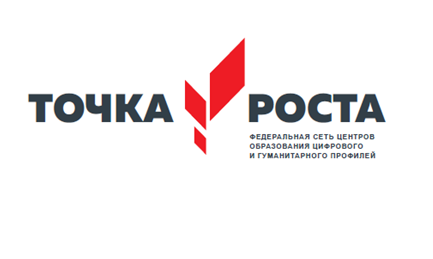 рабочая программадополнительного образования«Театр для всех».Направление: общекультурноеПрограмму составила учитель первойквалификационной категории Прокопович В.В.с. Зыково 2020 г.ПОЯСНИТЕЛЬНАЯ ЗАПИСКА	Настоящая программа дополнительного образования «Театр для всех» составлена на основе: - Федерального закона №273-ФЗ «Об образовании в Российской Федерации» от 29.12.2012г.;- Устава МБОУ «Зыковская СОШ» (далее ОО);- Образовательной программы «Театр» (вариант наполнения художественно-эстетического профиля). Автор Е.И. Косинец.  М.: МИОО, 2014 г. Программа дополнительного образования «Театр для всех» реализует общекультурное (художественно-эстетическое) направление дополнительного образования в 5 -11 классах.Театр - это волшебный мир искусства, где нужны самые разные способности. И поэтому, можно не только развивать эти способности, но и с детского возраста прививать любовь к театральному искусству, в том числе и через включение обучающихся в проектную деятельность.Театр как искусство научит видеть прекрасное в жизни и в людях, зародит стремление самому нести в жизнь благое и доброе. Реализация программы с помощью выразительных средств театрального искусства таких как, интонация, мимика, жест, пластика, походка не только знакомит с содержанием определенных литературных произведений, но и учит детей воссоздавать конкретные образы, глубоко чувствовать события, взаимоотношения между героями этого произведения. Театральная игра способствует развитию детской фантазии, воображения, памяти, всех видов детского творчества (художественно-речевого, музыкально-игрового, танцевального, сценического) в жизни школьника. Одновременно способствует сплочению коллектива, расширению культурного диапазона учеников и учителей, повышению культуры поведения.Особенности театрального искусства – массовость, зрелищность, синтетичность – предполагают ряд богатых возможностей, как в развивающе-эстетическом воспитании обучающихся, так и в организации их досуга. Театр - симбиоз многих искусств, вступающих во взаимодействие друг с другом. Поэтому занятия в театральном коллективе сочетаются с занятиями танцем, музыкой, изобразительным искусством и прикладными ремеслами.Данная программа учитывает эти особенности общения с театром и рассматривает их как возможность воспитывать зрительскую и исполнительскую культуру.Театральное искусство своей многомерностью, своей многоликостью и синтетической природой способно помочь ребёнку раздвинуть рамки постижения мира. Увлечь его добром, желанием делиться своими мыслями, умением слышать других, развиваться, творя и играя. Ведь именно игра есть непременный атрибут театрального искусства, и вместе с тем при наличии игры дети и педагоги взаимодействуют, получая максимально положительный результат.В ходе реализации программы дополнительного образования школьники знакомятся с видами и жанрами театрального искусства, с процессом подготовки спектакля, со спецификой актёрского мастерства.Программа ориентирована на развитие личности ребенка, на требования к его личностным и метапредметным результатам, направлена на гуманизацию воспитательно-образовательной работы с детьми, основана на психологических особенностях развития школьников.Актуальность программы.В основе программы лежит идея использования потенциала театральной педагогики, позволяющей развивать личность ребёнка, оптимизировать процесс развития речи, голоса, чувства ритма, пластики движений.Новизна программы дополнительного образования состоит в том, что учебно-воспитательный процесс осуществляется через различные направления работы: воспитание основ зрительской культуры, развитие навыков исполнительской деятельности, накопление знаний о театре, которые переплетаются, дополняются друг в друге, взаимно отражаются, что способствует формированию нравственных качеств у воспитанников объединения. Программа способствует подъему духовно-нравственной культуры и отвечает запросам различных социальных групп нашего общества, обеспечивает совершенствование процесса развития и воспитания детей. Выбор профессии не является конечным результатом программы, но даёт возможность обучить детей профессиональным навыкам, предоставляет условия для проведения педагогом профориентационной работы.Полученные знания позволят воспитанникам преодолеть психологическую инертность, позволят развить их творческую активность, способность сравнивать, анализировать, планировать, ставить внутренние цели, стремиться к ним.В программе выделено два типа задач:Первый тип – это воспитательные задачи, которые направлены на развитие эмоциональности, интеллекта, а также коммуникативных особенностей ребенка средствами детского театра.Второй тип– это образовательные задачи, которые связаны непосредственно с развитием артистизма и навыков сценических воплощений, необходимых для участия в детском театре.Целью программы является обеспечение эстетического, интеллектуального, нравственного развития обучающихся. Воспитание творческой индивидуальности ребёнка, развитие интереса и отзывчивости к искусству театра и актерской деятельности.Задачи, решаемые в рамках данной программы: знакомство детей с различными видами театра (кукольный, драматический, оперный, театр балета, музыкальной комедии). поэтапное освоение детьми различных видов творчества.совершенствование артистических навыков детей в плане переживания и воплощения образа, моделирование навыков социального поведения в заданных условиях. развитие речевой культуры;развитие эстетического вкуса.воспитание творческой активности ребёнка, ценящей в себе и других такие качества, как доброжелательность, трудолюбие, уважение к творчеству других.Программа рассчитана для учащихся 5-11 классов, на 1 год обучения.На реализацию программы отводится 136 ч в год (4 часа в неделю). Продолжительность занятий 40 минут.70% содержания программы направлено на активную двигательную деятельность обучающихся. Это: репетиции, показ спектаклей, подготовка костюмов. Остальное время распределено на проведение тематических бесед, просмотр электронных презентаций и сказок, заучивание текстов, репетиции. Для успешной реализации программы используются Интерет-ресурсы.Программа строится на следующих концептуальных принципах:Принцип успеха. Каждый ребенок должен чувствовать успех в какой-либо сфере деятельности. Это ведет к формированию позитивной «Я-концепции» и признанию себя как уникальной составляющей окружающего мира.Принцип динамики. Предоставить ребёнку возможность активного поиска и освоения объектов интереса, собственного места в творческой деятельности, заниматься тем, что нравиться.Принцип доступности. Обучение и воспитание строится с учетом возрастных и индивидуальных возможностей подростков, без интеллектуальных, физических и моральных перегрузок.Принцип наглядности. В учебной деятельности используются разнообразные иллюстрации, видеокассеты, аудиокассеты, грамзаписи.Принцип систематичности и последовательности. Систематичность и последовательность осуществляется как в проведении занятий, так в самостоятельной работе воспитанников. Этот принцип позволяет за меньшее время добиться больших результатов.Особенности реализации программы:Занятия по программе дополнительного образования состоят из теоретической и практической частей. Теоретическая часть включает краткие сведения о развитии театрального искусства, цикл познавательных бесед о жизни и творчестве великих мастеров театра, беседы о красоте вокруг нас, профессиональной ориентации школьников. Практическая часть работы направлена на получение навыков актерского мастерства. Формы работы:Формы занятий - групповые и индивидуальные занятия для отработки дикции, мизансцены. Основными формами проведения занятий являются: театральные игры; конкурсы; викторины; беседы; спектакли; праздники.Постановка сценок к конкретным школьным мероприятиям, инсценировка сценариев школьных праздников, театральные постановки сказок, эпизодов из литературных произведений, - все это направлено на приобщение детей к театральному искусству и мастерству. Учитывая возрастные и психологические особенности детей, специфику программы “Театр для всех”, наиболее оптимальными формами проведения занятий являются такие формы, как практические работы. Наряду с традиционными, в программе используются современные технологии и методы: здоровьесберегающие технологии, игровые технологии, ИКТ-технологии, проектные технологии. В проведении занятий используются формы индивидуальной работы и коллективного творчества. Некоторые задания требуют объединения детей в подгруппы.Методы работы:Продвигаясь от простого к сложному, ребята смогут постичь увлекательную науку театрального мастерства, приобретут опыт публичного выступления и творческой работы. Важно, что в театральном кружке дети учатся коллективной работе, работе с партнёром, учатся общаться со зрителем, учатся работе над характерами персонажа, мотивами их действий, творчески преломлять данные текста или сценария на сцене. Дети учатся выразительному чтению текста, работе над репликами, которые должны быть осмысленными и прочувствованными, создают характер персонажа таким, каким они его видят. Дети привносят элементы своих идеи, свои представления в сценарий, оформление спектакля.Кроме того, большое значение имеет работа над оформлением спектакля, над декорациями и костюмами, музыкальным оформлением. Эта работа также развивает воображение, творческую активность школьников, позволяет реализовать возможности детей в данных областях деятельности.Беседы о театре знакомят ребят в доступной им форме с особенностями реалистического театрального искусства, его видами и жанрами; раскрывает общественно-воспитательную роль театра. Все это направлено на развитие зрительской культуры детей.Освоение программного материала происходит через теоретическую и практическую части, в основном преобладает практическое направление. Занятие включает в себя организационную, теоретическую и практическую части. Организационный этап предполагает подготовку к работе, теоретическая часть очень компактная, отражает необходимую информацию по теме.Формы промежуточной аттестацииДля полноценной реализации данной программы используются разные формы промежуточной и итоговой аттестации:текущий мониторинг осуществляется посредством наблюдения за деятельностью ребенка в процессе занятий;промежуточная аттестация – праздники, соревнования, занятия-зачеты, конкурсы ;итоговая аттестация – открытые занятия, спектакли.Описание оценочных материалов оценочными процедурами в ходе реализации программы дополнительного образования служат:выступление на школьных праздниках, торжественных и тематических линейках;участие в школьных мероприятиях, родительских собраниях, классных часах;участие в мероприятиях для младших классов;инсценирование сказок, сценок из жизни школы и постановка сказок и пьесок для свободного просмотра.Воспитательные результаты работы по данной программе дополнительного образования можно оценить по трём уровням.Результаты первого уровня (Приобретение школьником социальных знаний): Овладение способами самопознания, рефлексии; приобретение социальных знаний о ситуации межличностного взаимодействия; развитие актёрских способностей.Результаты второго уровня (формирование ценностного отношения к социальной реальности): Получение школьником опыта переживания и позитивного отношения к базовым ценностям общества (человек, семья, Отечество, природа, мир, знания, культура)Результаты третьего уровня (получение школьником опыта самостоятельного общественного действия): школьник может приобрести опыт общения с представителями других социальных групп, других поколений, опыт самоорганизации, организации совместной деятельности с другими детьми и работы в команде; нравственно-этический опыт взаимодействия со сверстниками, старшими и младшими детьми, взрослыми в соответствии с общепринятыми нравственными нормами.Планируемые результаты освоения программы:Обучающиеся должны знатьправила поведения зрителя, этикет в театре до, во время и после спектакля;виды и жанры театрального искусства (опера, балет, драма; комедия, трагедия; и т. д.);чётко произносить в разных темпах 8-10 скороговорок;наизусть стихотворения русских авторов.Обучающиеся должны уметьвладеть комплексом артикуляционной гимнастики;действовать в предлагаемых обстоятельствах с импровизированным текстом на заданную тему;произносить скороговорку и стихотворный текст в движении и разных позах;произносить на одном дыхании длинную фразу или четверостишие;произносить одну и ту же фразу или скороговорку с разными интонациями;читать наизусть стихотворный текст, правильно произнося слова и расставляя логические ударения;строить диалог с партнером на заданную тему;подбирать рифму к заданному слову и составлять диалог между сказочными героями.Предполагаемые результаты реализации программыВ результате реализации программы у обучающихся будут сформированы УУД:Личностные результаты.У учеников будут сформированы:потребность сотрудничества со сверстниками, доброжелательное отношение к сверстникам, бесконфликтное поведение, стремление прислушиваться к мнению одноклассников;целостность взгляда на мир средствами литературных произведений;этические чувства, эстетические потребности, ценности и чувства на основе опыта слушания и заучивания произведений художественной литературы;осознание значимости занятий театральным искусством для личного развития.Метапредметными результатами изучения курса является формирование следующих универсальных учебных действий (УУД).Регулятивные УУД:Обучающийся научится:понимать и принимать учебную задачу, сформулированную учителем;планировать свои действия на отдельных этапах работы над пьесой;осуществлять контроль, коррекцию и оценку результатов своей деятельности;анализировать причины успеха/неуспеха, осваивать с помощью учителя позитивные установки типа: «У меня всё получится», «Я ещё многое смогу».Познавательные УУД:Обучающийся научится:пользоваться приёмами анализа и синтеза при чтении и просмотре видеозаписей, проводить сравнение и анализ поведения героя;понимать и применять полученную информацию при выполнении заданий;проявлять индивидуальные творческие способности при сочинении рассказов, сказок, этюдов, подборе простейших рифм, чтении по ролям и инсценировании.Коммуникативные УУД:Обучающийся научится:включаться в диалог, в коллективное обсуждение, проявлять инициативу и активностьработать в группе, учитывать мнения партнёров, отличные от собственных;обращаться за помощью;формулировать свои затруднения;предлагать помощь и сотрудничество;слушать собеседника;договариваться о распределении функций и ролей в совместной деятельности, приходить к общему решению;формулировать собственное мнение и позицию;осуществлять взаимный контроль;адекватно оценивать собственное поведение и поведение окружающих.Предметные результаты:Обучающийся научится:читать, соблюдая орфоэпические и интонационные нормы чтения;выразительному чтению;различать произведения по жанру;развивать речевое дыхание и правильную артикуляцию;видам театрального искусства, основам актёрского мастерства;сочинять этюды по сказкам;умению выражать разнообразные эмоциональные состояния (грусть, радость, злоба, удивление, восхищение)Содержание программы (136 часов)1 раздел. (2 часа) Вводное занятие. 2 раздел. (20 часов) Театральная игра – исторически сложившееся общественное явление, самостоятельный вид деятельности, свойственный человеку.Задачи учителя. Учить детей ориентироваться в пространстве, равномерно размещаться на площадке, строить диалог с партнером на заданную тему; развивать способность произвольно напрягать и расслаблять отдельные группы мышц, запоминать слова героев спектаклей; развивать зрительное, слуховое внимание, память, наблюдательность, образное мышление, фантазию, воображение, интерес к сценическому искусству; упражнять в четком произношении слов, отрабатывать дикцию; воспитывать нравственно-эстетические качества.3 раздел. (18 часов) Ритмопластика включает в себя комплексные ритмические, музыкальные пластические игры и упражнения, обеспечивающие развитие естественных психомоторных способностей детей, свободы и выразительности телодвижении; обретение ощущения гармонии своего тела с окружающим миром. Упражнения «Зеркало», «Зонтик», «Пальма».Задачи учителя. Развивать умение произвольно реагировать на команду или музыкальный сигнал, готовность действовать согласованно, включаясь в действие одновременно или последовательно; развивать координацию движений; учить запоминать заданные позы и образно передавать их; развивать способность искренне верить в любую воображаемую ситуацию; учить создавать образы животных с помощью выразительных пластических движений.4 раздел. (20 часов) Культура и техника речи. Игры и упражнения, направленные на развитие дыхания и свободы речевого аппарата.Задачи учителя. Развивать речевое дыхание и правильную артикуляцию, четкую дикцию, разнообразную интонацию, логику речи; связную образную речь, творческую фантазию; учить сочинять небольшие рассказы и сказки, подбирать простейшие рифмы; произносить скороговорки и стихи; тренировать четкое произношение согласных в конце слова; пользоваться интонациями, выражающими основные чувства; пополнять словарный запас.5 раздел. (10 часов) Основы театральной культуры. Детей знакомят с элементарными понятиями, профессиональной терминологией театрального искусства (особенности театрального искусства; виды театрального искусства, основы актерского мастерства; культура зрителя).Задачи учителя.  Познакомить детей с театральной терминологией; с основными видами театрального искусства; воспитывать культуру поведения в театре.6 раздел. (60 часов) Работа над спектаклем. Базируется на авторских пьесах и включает в себя знакомство с пьесой, сказкой, работу над спектаклем – от этюдов к рождению спектакля. Показ спектакля.Задачи учителя. Учить сочинять этюды по сказкам, басням; развивать навыки действий с воображаемыми предметами; учить находить ключевые слова в отдельных фразах и предложениях и выделять их голосом; развивать умение пользоваться интонациями, выражающими разнообразные эмоциональные состояния (грустно, радостно, сердито, удивительно, восхищенно, жалобно, презрительно, осуждающе, таинственно и т. Д.); пополнять словарный запас, образный строй речи.7 раздел. (4 часа). Этика и этикет. Включает осмысление общечеловеческих ценностей с задачей поиска учащимися собственных смыслов и ценностей жизни, обучение культуре общения, нормам достойного поведения (этикет), воспитание эстетических потребностей (быть искусным читателем, зрителем театра), индивидуальную диагностику нравственного развития учащегося и возможную его корректировку.8 раздел. (2 часа) Заключительное занятие Подведение итогов обучения, обсуждение и анализ успехов каждого обучающегося. Отчёт, показ любимых инсценировок.Учебный планКалендарный учебный графикУчебно-методическое и материально-техническое обеспечение:Информационное обеспечение программы:Образовательная программа «Театр» (вариант наполнения художественно-эстетического профиля). Автор Е.И. Косинец.  М.: МИОО, 2014 г.Гарбузова С. А. "Театр, в котом играют дети"Новикова Т.В. «Театральная мастерская».Таберко Н.М. «Интерактивный театр»Сарафанова Е.Н. Программа театральной студии «Карусель»Андрющенко А.И. Театральная студия. Журнал. Начальная школа. 2009. №12. 72с.Внеклассная работа: интеллектуальные марафоны в школе. 5-11 классы / авт. – сост. А.Н. Павлов. - М.: изд. НЦЭНАС, 2004. – 200 с.Давыдова М.А. Школьный театр: воспитание детей и воспитание родителей. – Журнал – Начальная школа. 2009. №12.- 68с.Львова С.И. Уроки словесности. 5-9 кл.: Пособие для учителя. - М.: Дрофа, 1996 – 416 с.Пирогова Л.И. Сборник словесных игр по русскому языку и литературе: Приятное с полезным. – М.: Школьная Пресса, 2003. – 144.Программа педагога дополнительного образования: От разработки до реализации /сост. Н.К. Беспятова – М.: Айрис- пресс, 2003. – 176 с. – (Методика).С.С. Богданова, В.И. Петрова «Воспитание культуры поведения учащихся начальных классов» М. «Просвещение» 1990 г.Сурина Т.Б. Театральная работа в классе: год за годом. – Журнал. Начальная школа. 2009.Материально-техническое обеспечение программы:РеквизитКомпьютер, проектор, акустические колонки, микрофон.СогласованоЗам. директора по ВР МБОУ «Зыковская СОШ»___________Т.В. Запорожец«____»___________2020 г.УтверждаюДиректор  МБОУ «Зыковская СОШ» _______________Е.И. Загородний «____»____________2020 г.№Разделы программыКол-во часов1Вводное занятие.22Театральная игра.203Ритмопластика184Культура и техника речи.205Основы театральной культуры.106Работа над спектаклем .607Этика и этикет48Заключительное занятие.2Всего часов136№ занятияТема занятияДатаДата№ занятияТема занятияпланфакт1 раздел. Вводное занятие. (2 часа)1 раздел. Вводное занятие. (2 часа)1 раздел. Вводное занятие. (2 часа)1 раздел. Вводное занятие. (2 часа)1-2Вводное занятие. 2.092.092 раздел. Театральная игра. ( 20 часов)2 раздел. Театральная игра. ( 20 часов)2 раздел. Театральная игра. ( 20 часов)2 раздел. Театральная игра. ( 20 часов)3-4Знакомство со структурой театра, его основными профессиями: актер, режиссер, сценарист, художник, гример. Отработка сценического этюда «Уж эти профессии театра…»7.097.095-6Упражнение «Зеркало»9.099.097-8Упражнение «Зеркало»14.0914.099-10Словесное воздействие на подтекст.16.0916.0911-12Речь и тело (формирование представления о составлении работы тела и речи; подтекст вскрывается через пластику).21.0921.0913-14Упражнение «Зонтик»23.0923.0915-16Сценический этюд «Скульптура».28.0928.0917-18Беспредметный этюд (вдеть нитку в иголку, собирать вещи в чемодан, подточить карандаш лезвием и т.п.)30.0930.0919-20Сценический этюд «Скульптура». Сценические этюды в паре : «Реклама», «Противоречие». Сценические этюды по группам: «Очень большая картина», «Абстрактная картина», «натюрморт», «Пейзаж».5.105.1021-22Упражнение «Пальма»7.107.103 раздел. Ритмопластика(18 часов)3 раздел. Ритмопластика(18 часов)3 раздел. Ритмопластика(18 часов)3 раздел. Ритмопластика(18 часов)23-24Тренировка ритмичности движений.12.1012.1025-26Тренировка ритмичности движений.14.1014.1027-28Пантомимические этюды «Один делает, другой мешает». («Движение в образе», «Ожидание», «Диалог»).19.1019.1029-30Роль реквизитов в инсценировке21.1021.1031-32Роль реквизитов в инсценировке26.1026.1033-34Игра «Цветик-семицветик»28.1028.1035-36Пантомимические этюды «Один делает, другой мешает». («Движение в образе», «Ожидание», «Диалог»).9.119.1137-38Игры-пантомимы11.1111.1139-40Игры-пантомимы16.1116.114 раздел. Культура и техника речи. ( 20 часов)4 раздел. Культура и техника речи. ( 20 часов)4 раздел. Культура и техника речи. ( 20 часов)4 раздел. Культура и техника речи. ( 20 часов)41-42Сценическая речь. Работа над скороговорками.18.1118.1143-44Сценическая речь. Работа над скороговорками.23.1123.1145-46Готовимся к Новому Году. Знакомство со сценарием сказки В.Комарова «Похищение»25.1125.1147-48Распределение ролей с учетом пожелания юных артистов и соответствие каждого из них избранной роли (внешние данные, дикция и т.п.). Выразительное чтение сказки по ролям30.1130.1149-50Обсуждение предлагаемых обстоятельств, особенностей поведения каждого персонажа на сцене. Обсуждение декораций, костюмов, сценических эффектов, музыкального сопровождения. 2.122.1251-52Отработка ролей в 1, 2 явлениях. (Работа над мимикой при диалоге, логическим ударением, изготовление декораций)7.127.1253-54Отработка ролей в 3, 4, 5, 6, 7 явлениях. (Работа над мимикой при диалоге, логическим ударением, изготовление декораций)9.129.1255-56Подбор музыкального сопровождения к сценарию сказки. Репетиция.14.1214.1257-58Выступление со спектаклем перед учениками школы и родителями16.1216.1259-60Анализ дела организаторами (недостатки, что необходимо предусмотреть) и участниками (интересно ли было работать над спектаклем, нужен ли он был, что будем делать дальше - коллективное планирование следующего дела).21.1221.125 раздел. Основы театральной культуры. ( 10часов)5 раздел. Основы театральной культуры. ( 10часов)5 раздел. Основы театральной культуры. ( 10часов)5 раздел. Основы театральной культуры. ( 10часов)61-62Музыкальные пластические игры и упражнения23.1223.1263-64Музыкальные пластические игры и упражнения28.1228.1265-66Музыкальные пластические игры и упражнения30.1230.1267-68Музыкальные пластические игры и упражнения11.0111.0169-70Посещение драматического театра13.0113.016 раздел. Работа над спектаклем. (60 часов)6 раздел. Работа над спектаклем. (60 часов)6 раздел. Работа над спектаклем. (60 часов)6 раздел. Работа над спектаклем. (60 часов)71-72Сценические этюды на воображение. Изображение различных звуков и шумов, «иллюстрируя» чтение отрывков текста. Этюд на состояние ожидания в заданной ситуации (5 человек одновременно).18.0118.0173-74Игры по развитию внимания («Имена», «Цвета», «Краски», «Садовник и цветы», «Айболит», «Адвокаты», «Глухие и немые», «Эхо», «Чепуха, или нелепица»).20.0120.0175-76Игра «Шляпа джентельмена»25.0125.0177-78Знакомство со сценарием сказки Л.Духаниной  «Пылюкино измерение»27.0127.0179-80Распределение ролей с учетом пожелания юных артистов и соответствие каждого из них избранной роли (внешние данные, дикция и т.п.). Выразительное чтение сказки по ролям1.021.0281-82Обсуждение предлагаемых обстоятельств, особенностей поведения каждого персонажа на сцене. Обсуждение декораций, костюмов, сценических эффектов, музыкального сопровождения.3.023.0283-84Отработка ролей в 1, 2 явлениях. (Работа над мимикой при диалоге, логическим ударением, изготовление декораций)8.028.0285-86Отработка ролей в 1, 2,  явлениях. (Работа над мимикой при диалоге, логическим ударением, изготовление декораций)10.0210.0287-88Отработка ролей в 3, 4,  явлениях. (Работа над мимикой при диалоге, логическим ударением, изготовление декораций)15.0215.0289-90Отработка ролей в  3, 4явлениях. (Работа над мимикой при диалоге, логическим ударением, изготовление декораций)17.0217.0291-92Отработка ролей в 5, 6 явлениях. (Работа над мимикой при диалоге, логическим ударением, изготовление декораций)22.0222.0293-94Отработка ролей в 5, 6,  явлениях. (Работа над мимикой при диалоге, логическим ударением, изготовление декораций)24.0224.0295-96Отработка ролей в 6,7 явлениях. (Работа над мимикой при диалоге, логическим ударением, изготовление декораций)1.031.0397-98Отработка ролей в  6, 7 явлениях. (Работа над мимикой при диалоге, логическим ударением, изготовление декораций)3.033.0399-100Прогон спектакля по пьесе Л.Духаниной  «Пылюкино измерение»10.03101-102Прогон спектакля по пьесе Л.Духаниной  «Пылюкино измерение»15.03103-104Прогон спектакля по пьесе Л.Духаниной  «Пылюкино измерение»17.03105-106Придумываем афишу.29.03107-108Придумываем афишу.31.03109-110Подбор музыкального сопровождения к сценарию сказки. Репетиция5.04111-112Подбор музыкального сопровождения к сценарию сказки. Репетиция7.04113-114Прогон спектакля по пьесе Л.Духаниной  «Пылюкино измерение»12.04115-116Прогон спектакля по пьесе Л.Духаниной  «Пылюкино измерение»14.04117-118Генеральная репетиция19.04119-120Выступление перед учащимися школы и жителями села21.04121-122Выступление перед учащимися школы и жителями села26.04123-124Выступление перед воспитанниками детского сада28.04125-126Выступление перед воспитанниками детского сада3.05127-128Анализ дела организаторами (недостатки, что необходимо предусмотреть) и участниками (интересно ли было работать над спектаклем, нужен ли он был, что будем делать дальше - коллективное планирование следующего дела).5.05129-130Анализ дела организаторами (недостатки, что необходимо предусмотреть) и участниками (интересно ли было работать над спектаклем, нужен ли он был, что будем делать дальше - коллективное планирование следующего дела).12.057 Раздел. Этика и этикет7 Раздел. Этика и этикет7 Раздел. Этика и этикет7 Раздел. Этика и этикет131-132Культура речи как важная составляющая образ человека, часть его обаяния. Речевой этикет. Выбор лексики, интонации, говор, речевые ошибки, мягкость и жесткость речи. Подготовка и показ сценических этюдов.17.05133-134Понятие такта. Золотое правило нравственности «Поступай с другими так, как ты хотел бы, чтобы поступали с тобой». (Работа над текстом стихотворения Н. Гумилева «шестое чувство»)19.057 раздел. Заключительное занятие. ( 2часа)7 раздел. Заключительное занятие. ( 2часа)7 раздел. Заключительное занятие. ( 2часа)7 раздел. Заключительное занятие. ( 2часа)135-136Заключительное занятие24.05